Внешний вид вкладки семьи клиента: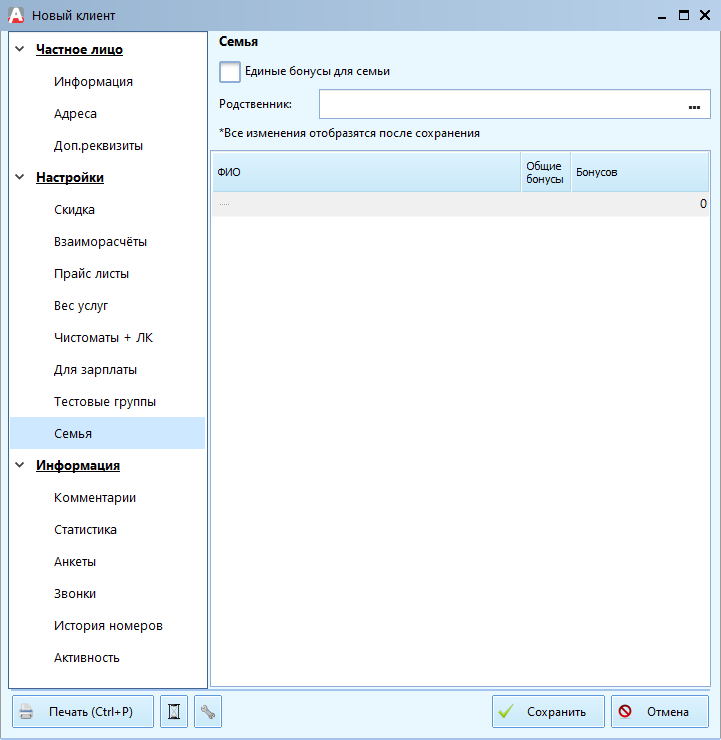 Форма нужна для применения к клиенту или организации единых бонусов, накопления одного из клиентов, указанных в этой форме, будут влиять на их общие бонусные сбережения.Описание полей:Единые бонусы для семьи – опция включающая использование функционала общих семейных бонусов.Родственник – клиент с которым будет объединяться данный клиент бонусами. После сохранения карточки клиента будет добавлен в таблицу ниже.